třída:										jméno:ČESKÁ REPUBLIKArozloha:počet obyvatel: hlavní město:nejvyšší hora:nejvyšší pohoří:nejdelší řeka:největší jezero:největší rybník:sousedé ČR: K daným pohořím dohledejte jejich nejvyšší vrcholy:Šumava - Český les -  Krušné hory - České středohoří - Lužické hory - Jizerské hory - Vyškrtněte, co do výčtu nepatří a určete proč. 	Labe		-	Dyje		-	Dunaj		-	Odra	Jihlava		-	Plzeň		-	Pardubice	-	Znojmo	Dalešice	-	Lipno		-	Orlík		-	Slapy	Malše		-	Úhlava		-	Úslava		-	Radbuza Zaznamenané informace zakreslete do slepé mapy: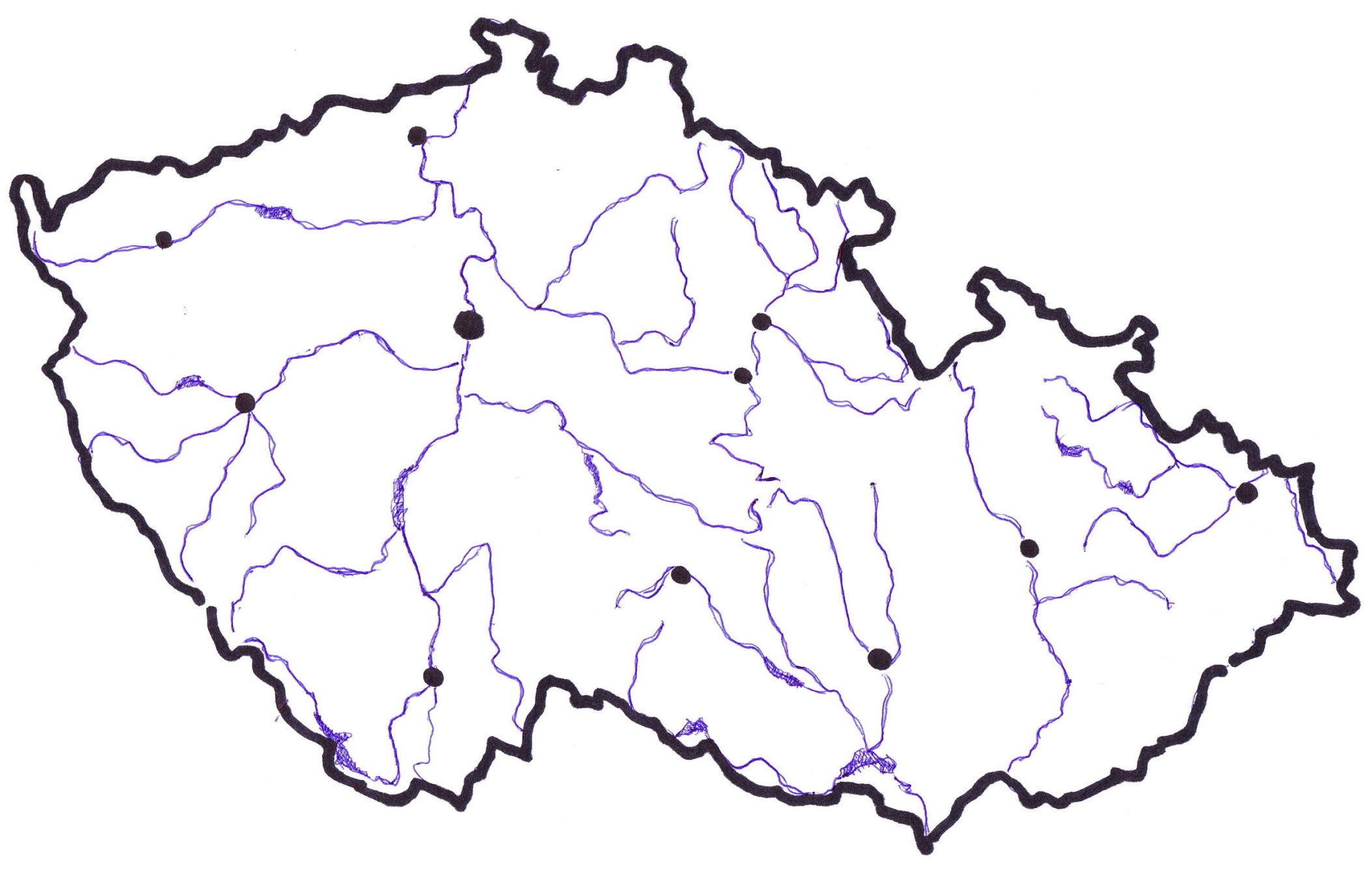 